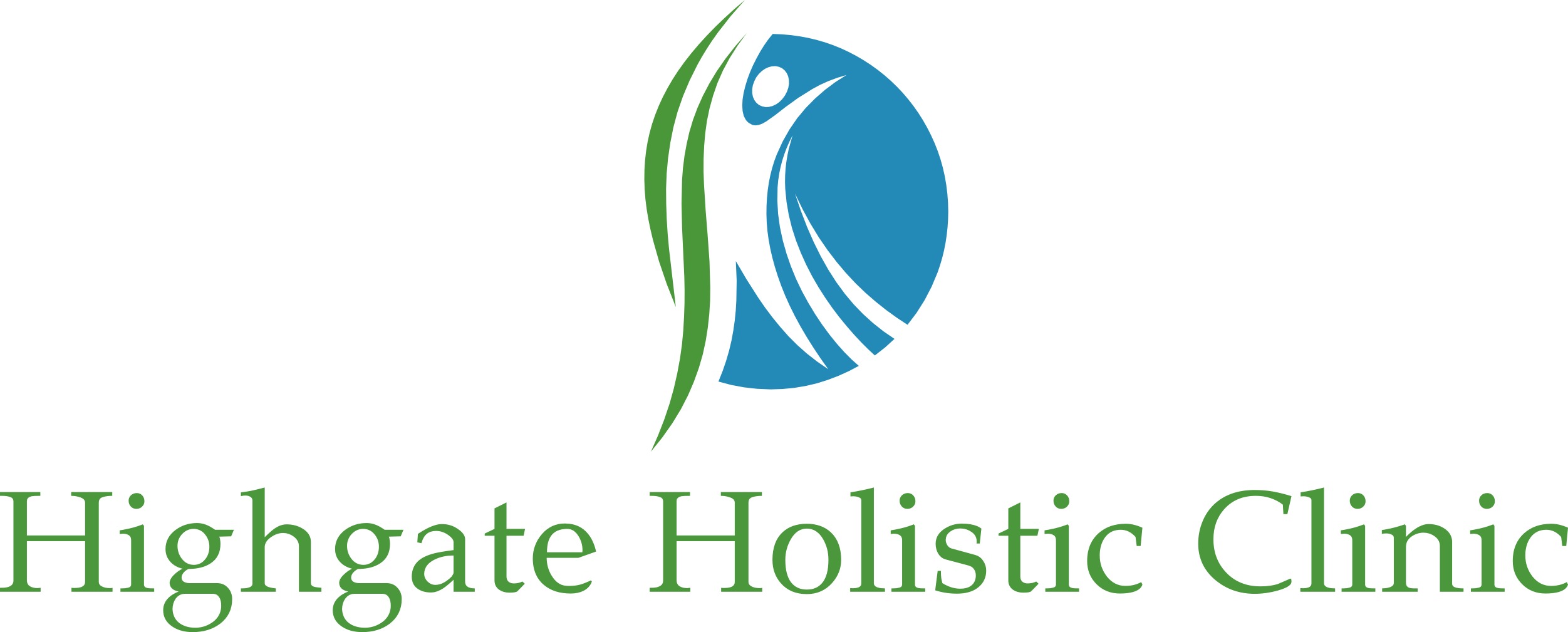 HIGHGATE HOLISTIC CLINIC HEALTH AND SAFETY  MEASURESDear CustomersIn order to comply to the government’s new health and safety guidelines based on the COVID-19 situation, please note:Face masks and gloves must be worn at all times during your presence at the clinicPlease do not use the toilets unless emergency. Plan to use the bathroom before and after visiting the clinicWe are unable to offer water or refreshments at the time being, please bring your ownPlease use hand sanitiser before entering the premisesUpon entering the premises please use the provided hand sanitiser at reception AND before and after entering your treatment roomReception area is currently closed. Please wait outside (at a 2m distance from other customers) for your therapist who will come and meet you at your given appointment timeDoor handles to be held ONLY by staff members using disposable tissues onlyWe are unable to share pens or any other item during those times. Please use your ownPlease keep 2m distance between you and anybody else present AT ALL TIMESOnly 2 people only are allowed at any time in every room (including the receptionist and your therapist) DO NOT enter the premises if you have any symptoms related to COVID-19. Your therapist will ask you to sign a disclaimer before offering treatment.THANK YOU FOR YOUR KIND COOPERATION AND FOR HELPING US TO KEEP EVERYONE SAFE